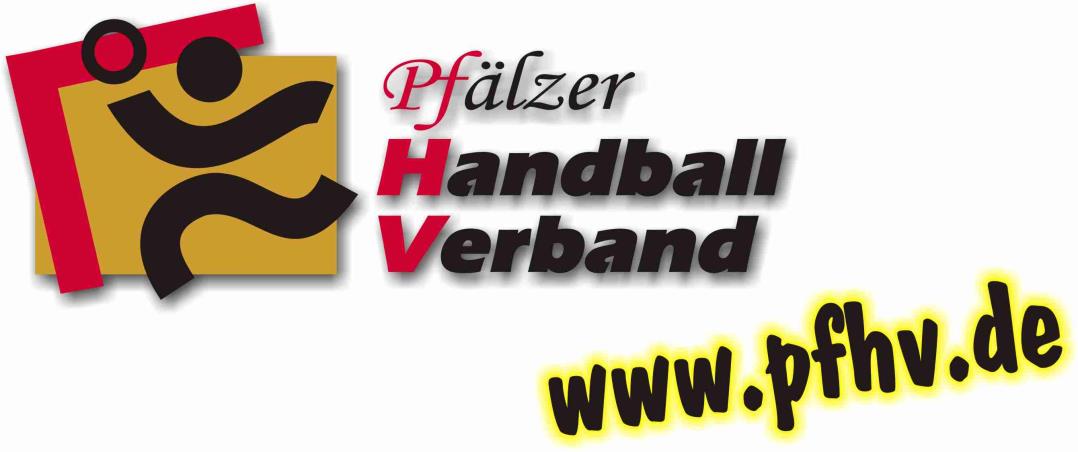 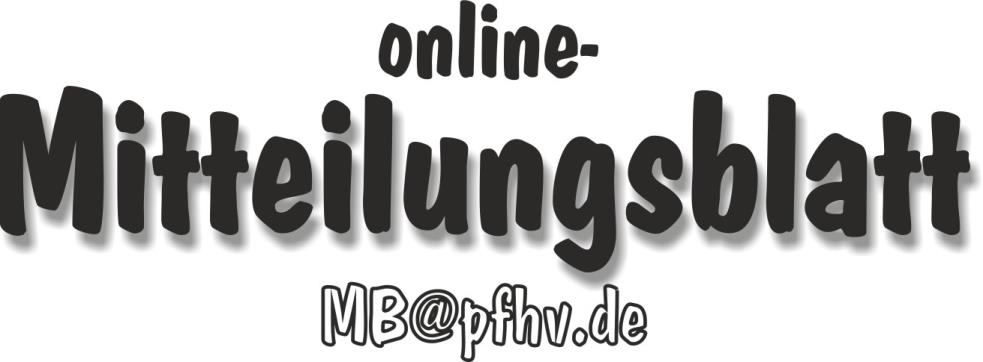 Nummer 23Stand: 08.06.2017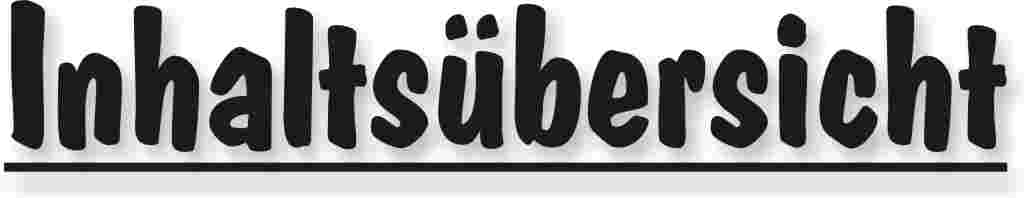 Halten Sie die Strg-Taste gedrückt und klicken in der Übersicht auf die gewünschte Seitenzahl, danach gelangen Sie direkt zur entsprechende Stelle im word-Dokument.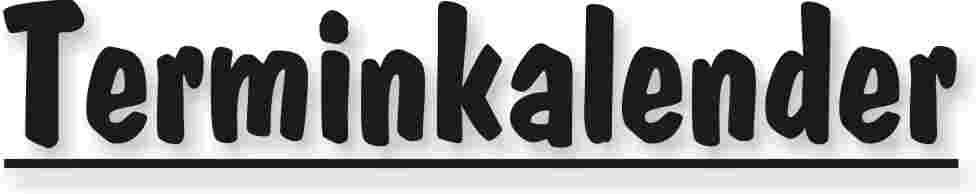 Der komplette Terminkalender kann auf der PfHV-Homepage eingesehen werden:http://www.pfhv.de/index.php/service/terminkalender 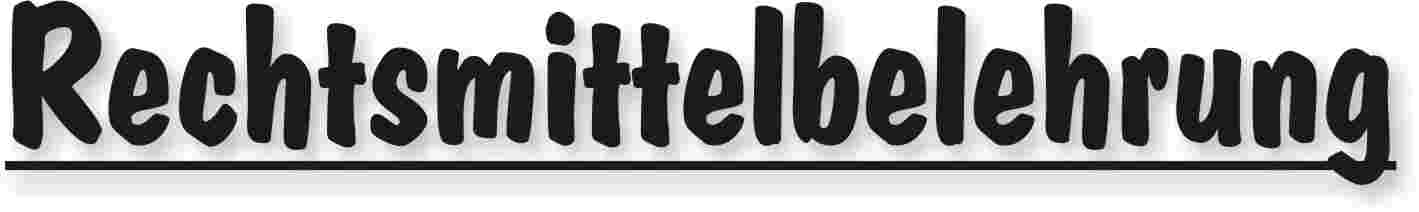 Gegen alle Sportinstanzenbescheide ist innerhalb von 14 Tagen nach Zustellung gebührenfreier doch kostenpflichtiger Einspruch zum Vorsitzenden des VSG möglich [maßgebend ist nach § 42 RO grundsätzlich das Datum des Poststempels. Der Zugang gilt am dritten Tag nach der Aufgabe als erfolgt: bei Veröffentlichung im MB gilt er mit dem dritten Tage nach der Veröffentlichung als bewirkt].Gegen Urteile des VSG ist innerhalb von 14 Tagen nach Zustellung [maßg. siehe 1.] Berufung zum VG-Vorsitzenden möglich.Gegen Urteile des Verbandsgerichtes ist innerhalb von 14 Tagen nach Zustellung [maßg.s.1.] Revision zum Vorsitzenden des DHB-Bundesgerichtes, Herrn Dr. Hans-Jörg Korte, Eickhorstweg 43, 32427 Minden möglich. Innerhalb dieser Frist sind darüber hinaus die Einzahlung der Revisionsgebühr in Höhe von EUR 500,00 und eines Auslagenvorschusses in Höhe von EUR 400,00 beim DHB nachzuweisen. Auf die weiteren Formvorschriften aus § 37 RO DHB wird ausdrücklich hingewiesen.Für alle Einsprüche, Berufungen und Revisionen gilt....Die entsprechenden Schriften sind von einem Vorstandsmitglied und dem Abteilungsleiter zu unterzeichnen. Name und Funktion des jeweiligen Unterzeichnenden müssen in Druckschrift vermerkt sein. Sie müssen einen Antrag enthalten, der eine durchführbare Entscheidung ermöglicht. Der Nachweis über die Einzahlung von Gebühr und Auslagenvorschuss ist beizufügen. Die §§ 37 ff. RO sind zu beachten.Einsprüche gegen Entscheidungen der Sportinstanzen  -  EUR 0,00 Rechtsbehelfe zum PfHV-VSG  -  EUR 30,00Berufung zum PfHV-VG  -  EUR 50,00Revision zum BG DHB:     EUR 500,00 und EUR 400,00 Auslagenvorschuss = EUR 900,00 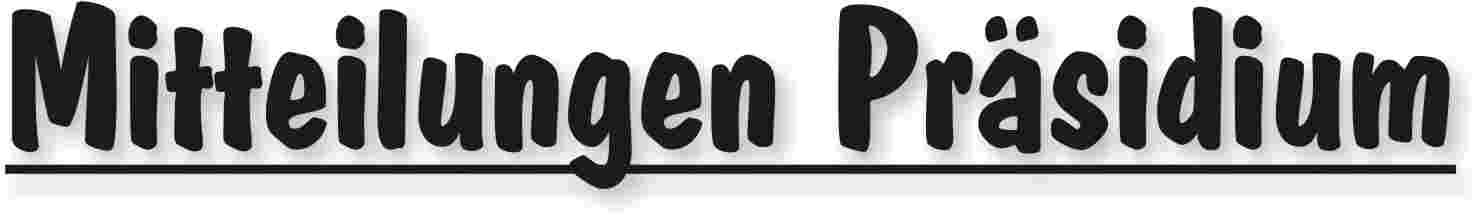 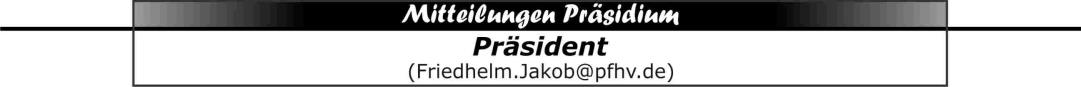 GesuchtJunger Mann/junge Frau, die Lust am Handball hat und für ein Jahr gerne einmal in das Geschehen imPfälzer HandballverbandEinblick nehmen und mitarbeiten möchte und zwar alsBuFDiInteressenten melden sich bitte bei Sandra Hagedorn sandra.hagedorn@pfhv.de oder 06324/981068Beginn der Tätigkeit: 1. September 2017|Friedhelm Jakob|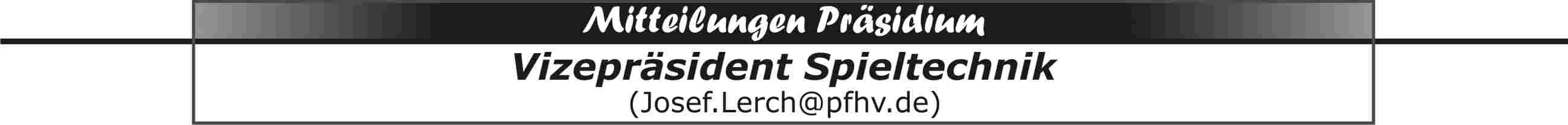 Termine10./11.6.2017: RPS-weite Qualifikation mC und wB15.6.2017: RPS-weite Qualifikation mB17.6.2017: Schulung der RPS-Vereinsadministratoren (10 Uhr) und Hallenplaner „Siebenmeter“ (13 Uhr). Pro Schulung kann jeder Verein bis zu zwei Personen melden. Wichtig!!! Für diese Schulungen war am 31.5.2017 Meldeschluss. Bisher haben erst neun Vereine für die Schulung der Vereinsadministratoren bzw. sechs Vereine für die Schulung der Hallenplaner gemeldet. Es müssten aber sehr viel mehr Vereine sein!!!17./18.6.2017: RPS-weite Qualifikation wC22.8.2017: Schulung der RPS-Mannschaftsverantwortlichen und Z/S „Siebenmeter“1.9.2017: Schulung RPS-Vereins-SR-Beobachter „Siebenmeter“ (nur Männer/Frauen ohne Jugend)JOL-QualifikationDie Qualifikationsturniere für m/wB und m/wC sind nun von der OL-RPS im SIS hinterlegt.Durchführungsbestimmungen und Saisonkalender 2017/18Die Durchführungsbestimmungen und der Saisonkalender 2017/18 wurden am 5.5.2017 vom Präsidium beschlossen und sind nun auf unserer Homepage platziert. Einige Passagen der Durchführungsbestimmungen sind noch vorläufig, z.B. Staffelleiter (je nach Wahlausgang am Verbandstag bzw. Berufung durch das Präsidium), Regelung für Klassenneueinteilung im Jugendbereich zur Rückrunde.StaffeleinteilungenDie Staffeln der Männer und Frauen sind nun eingeteilt und die Kennziffern vergeben. Der Männer- und der Frauenwart werden die Staffeln Zug um Zug im SIS anlegen. Die Staffeln sind noch nicht zur Termineingabe für die Vereine freigegeben.Antrag auf SpielberechtigungAus gegebenem Anlass weise ich darauf hin, dass nur noch das auf unserer Homepage hinterlegte Formular verwendet werden darf.Schulungen Elektronischer SpielberichtDie ausrichtenden Vereine sind verpflichtet eine Leinwand, einen Beamer und eine ausreichende Stromversorgung zur Verfügung zu stellen.Die Teilnehmer sind online anzumelden und verpflichtet einen vollständig ausgefüllten Z/S-Personalbogen und einen Laptop (mit installiertem ESB-Programm) mitzubringen. Ein Laptop kann von maximal zwei Personen genutzt werden.Do 8.6.2017, 19:00 Uhr, Referent Josef Lerch (nur Z/S)Do 8.6.2017, 20:30 Uhr, Referent Claudia/Joachim Metz (ESB)Sportzentrum TV Hochdorf, Im Einolf 2, 67126 HochdorfSa 10.6.2017, 10:00 Uhr, Referent Ewald BrennerSKG Grethen, Schindtal 10, 67098 Bad DürkheimSa 10.6.2017, 10:00 Uhr, Referent Claudia/Joachim MetzTurnerheim TV Dudenhofen, Albrecht-Dürer-Straße 8, 67373 DudenhofenDi 13.6.2017, 18:30 Uhr, Referent Claudia/Joachim MetzTurnerheim TV Dudenhofen, Albrecht-Dürer-Straße 8, 67373 DudenhofenFr 16.6.2017, 18:00 Uhr, Referent Josef Lerch (nur Z/S)Fr 16.6.2017, 19:30 Uhr, Referent Martin Schnurr (ESB)Sportheim TV Ottersheim, 76879 OttersheimDi 20.6.2017, 18:30 Uhr, Referent Josef Lerch (nur Z/S)Di 20.6.2017, 20:00 Uhr, Referent Jeannette Hilzendegen (ESB)Nebenraum Turn- und Festhalle Offenbach, Essinger Straße 90, 76877 OffenbachDo 22.6.2017, 18:30 Uhr, Referent Claudia/Joachim MetzTurnerheim TV Dudenhofen, Albrecht-Dürer-Straße 8, 67373 DudenhofenFr 23.6.2017, 19:30 Uhr, Referent Ewald BrennerSporthalle Dansenberg, Am Handballplatz 1, 67661 KaiserslauternSa 24.6.2017, 10:00 Uhr, Referent Ewald BrennerSKG Grethen, Schindtal 10, 67098 Bad DürkheimSa 24.6.2017, 10:00 Uhr, Referent Claudia/Joachim MetzTSG Friesenheim-Sportzentrum, Eschenbachstraße 85, 67063 LudwigshafenDi 27.6.2017, 18:30 Uhr, Referent Claudia/Joachim MetzTurnerheim TV Dudenhofen, Albrecht-Dürer-Straße 8, 67373 DudenhofenDi 27.6.2017, 18:30 Uhr, Referent Josef Lerch (nur Z/S)Di 27.6.2017, 20:00 Uhr, Referent Jeannette Hilzendegen (ESB)Nebenraum Turn- und Festhalle Offenbach, Essinger Straße 90, 76877 OffenbachDo 29.6.2017, 18:30 Uhr, Referent Claudia/Joachim MetzTurnerheim TV Dudenhofen, Albrecht-Dürer-Straße 8, 67373 DudenhofenMi 16.8.2017, 19:00 Uhr, Referent Ewald BrennerNebenzimmer Clubhaus ASV Maxdorf, Longvicplatz 2, 67133 MaxdorfMi 23.8.2017, 19:00 Uhr, Referent Ewald BrennerNebenzimmer Clubhaus ASV Maxdorf, Longvicplatz 2, 67133 MaxdorfSpielgemeinschaftenJosef LerchVizepräsident Spieltechnik|Josef Lerch|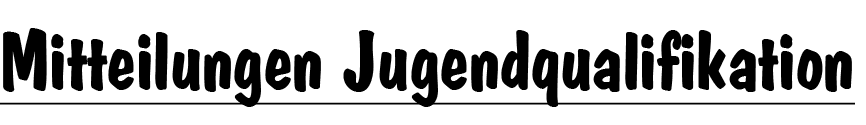 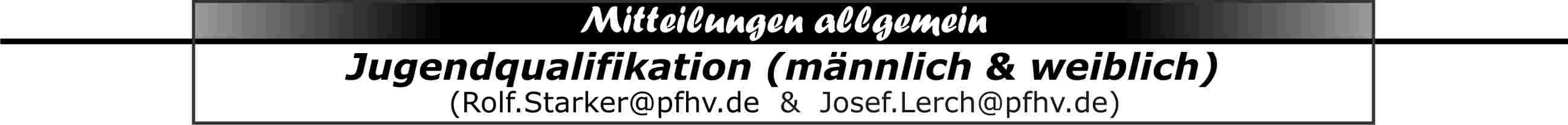 Hinweise:In der RPS-JOL werden weitere Plätze ausgespielt.In RPS-weiten Qualifikationen, am 10./11.06.2017	- männlich C und weiblich B15.06.2017		- männlich B 18.06.2017		- weiblich Ckönnen aus unserem Verband in allen Altersklassen zwei Mannschaften teilnehmen.Jugend-Verbandsligen kommen zu Saisonbeginn 2017/18 nicht zustande. mA-Jugend-Qualifikation		(Stichtag: 01.01.1999)RPS-OLmA Weiterer Verlauf:Dansenberg/Thaleischweiler und Dudenhofen/Schifferstadt, und (wegen Verzicht anderer Landesverbände) auch Eckbachtal und Kandel/Herxheim sind direkt für die RPS-OLmA qualifiziert.Falls sich TG Osthofen am 10./11.06.2017 in Ahlen für die JBL qualifiziert, sind auchHochdorf und Ottersheim/Bellheim/Kuhardt/Zeiskamfür die RPS-OLmA qualifiziert.Falls nicht, bestreiten beide amDonnerstag, 15.06.2017 (Feiertag), um 16:00 Uhr in der Pfalzhalle Haßloch,ein Entscheidungsspiel um den letzten RPS-OL-Platz.Der Sieger ist für die RPS-OLmA qualifiziert. Der Verlierer spielt in der JPLmA.---------------------------------------------------------------------------------------------JPLmAAlle gemeldeten Mannschaften Lingenfeld/SchwegenheimWörth/HagenbachEppstein/Maxdorf/GrethenHaßlochWaldseeMundenheim/RheingönheimKaiserslautern/WaldfischbachOffenbachHochdorf 1 oder 2 sind für die JPLmA qualifiziert.----------------------------------------------------------------------------------------mB-Jugend-Qualifikation		(Stichtag: 01.01.2001)RPS-OLmB Platzierungen1.	Friesenheim 1			10 : 0 Punkte2.	Dudenh/Schifferst 1		  8 : 2 Punktebeide direkt für die RPS-OLmB qualifiziert3.	Hochdorf 1				 5 : 5  Punkte4.	Eckbachtal 1			 5 : 5	 Punktebeide nehmen an der überregionalen RPS-weiten Qualifikation am 15.06.2017 teil5.	Ott/Bell/Kuh/Zeis 1		 2 : 8	 Punkte 6.	Dansenb/Thal			 0 : 10 Punkte ---------------------------------------------------------------------------------------------METROPOLREGIONHandballCup 2017Termine:Samstag, 09.09.2017		VorrundeSonntag, 10.09.2017 		EndrundeFriesenheim 1 ist für die Endrunde gesetzt.Die beiden bestplatzierten für den METROPOLREGION HandballCup gemeldeten Mannschaften aus der RPS-OLmB-Qualifikation,Dudenhofen/Schifferstadt 1 und Ottersheim/Bellheim/Kuhardt/Zeiskam 1 nehmen mindestens an der Vorrunde teil.Der Sieger der Vorrunde kommt in die Endrunde.----------------------------------------------------------------------------------------JPLmBSpielzeit:		2 x 15 Minuten; 5 Minuten HalbzeitpausePlatzierungen Gruppe 11.	Friesenheim 2			6 : 0 Punkte2.	Haßloch				4 : 2 Punktedirekt für die JPLmB qualifiziert3.	Lingenf/Schweg			2 : 4  Punkte4.	Mundenheim/Rhghm		0 : 6	 PunktePlatzierungen Gruppe 21.	Offenbach				6 : 0 Punkte2.	Waldsee				4 : 2 Punktedirekt für die JPLmB qualifiziert3.	Mutterst/Ruchh			1 : 5  Punkte	nach Siebenmeterwerfen4.	Dudenhof/Schifferst 2		1 : 5	 Punkte	nach SiebenmeterwerfenPlatzierungen Gruppe 31.	Hochdorf 2				6 : 0 Punkte2.	Göllheim/Eisenb			3 : 3 Punktedirekt für die JPLmB qualifiziert3.	Kandel/Herxh			2 : 4 Punkte4.	Eppst/Maxd/Greth		1 : 5	Punkte2. RundeIn der 2. Runde spielen die Gruppendritten der JPLmB-QualifikationLingenfeld/Schwegenheim,Mutterstadt/Ruchheim undKandel/Herxheimund den Ausscheidern aus der RPS-OLmB-QualifikationOttersheim/Bellheim/Kuhardt/Zeiskam,Dansenberg/Thaleischweiler und einem evtl. weiteren Ausscheiderunter Mitnahme evtl. Vorrundenergebnisse  amSonntag, 18.06. 2017 ab 11:00 Uhr		Sporthalle Kandel (097)um die restlichen 4 Plätze.Gruppeneinteilung in SIS eingegeben.---------------------------------------------------------------------------------------------mC-Jugend-Qualifikation		(Stichtag: 01.01.2003)RPS-OLmC Platzierungen1.	Friesenheim			10 : 0  Punkte2.	Hochdorf 1				 8 : 2	  Punktebeide direkt für die RPS-OLmC qualifiziert3.	Dud/Schifferst 1			 4 : 6	  Punkte	Tordifferenz  +24.	Haßloch				 4 : 6	  Punke	Tordifferenz  +/- 0beide nehmen an der überregionalen RPS-weiten Qualifikation am 10.06.2017 teil5.	Dansenb/Thal			 4 : 6	  Punkte	Tordifferenz  - 26.	Ott/Bell/Kuh/Zeis			 0 : 10 Punkte beide nehmen an der JPLmC-Qualifikation am 17./18.06.2017 teil---------------------------------------------------------------------------------------------JPLmCSpielzeit:		2 x 15 Minuten; 5 Minuten Halbzeitpause9 gemeldete Mannschaften und Ausscheider aus der RPS-OL-Qualifikation (mindestens Dansenb/Thal und Ottersh/Bellh/Kuh/Zeis) spielen in drei Gruppen um 10 Plätze.Erst- und Zweitplatzierter jeder Gruppe sind für die JPLmC qualifiziert.Voraussichtliche Gruppeneinteilung:Gruppe 1			Gruppe 2				Gruppe 3Bester OL-Aussch.	Zweitbester OL-Aussch.	evtl. Drittbester OL-Aussch.Göllh/Eisenb		Eckbachtal 1			OffenbachWörth/Hagenb		Eppst/Maxdorf			Mutterst/RuchhLandau			Trifels				SpeyerTermine:	Samstag,	17.06.2017, 13:00 Uhr Spielorte:Gruppe 1			Gruppe 2				Gruppe 3Wörth (199)		Albersweiler (001)		Speyer (179)In der 2. Runde am 24./25.06.2017 werden die restlichen Plätze ausgespielt.Der weitere Ablauf der Qualifikation ist vom Ergebnis der überregionalen RPS-JOL-Qualifikation am 10.06.2017 abhängig.---------------------------------------------------------------------------------------------mD-Jugend-Qualifikation	(Stichtag: 01.01.2005)Spielzeit:		2 x 15 Minuten; 5 Minuten HalbzeitpauseJPLmD14 Mannschaften spielen um 10 Plätze.In der bisherigen Qualifikation haben sich 9 Mannschaften qualifiziert:Haßloch, Speyer, Offenbach, Ott/Bell/Kuh/Zeis, Edigheim, Wörth/Hagenbach, Dudenhof/Schifferst, Friesenheim 1 und Hochdorf.Von den fünf nichtqualifizierten Mannschaften haben Eckbachtal und Dansenberg/ Thaleischweiler zurückgezogen. Die drei restlichen Mannschaften spielen nun in einer 3er-Gruppe unter Mitnahme der Vorrundenergebnisse in einer 2. Runde am   11.06.2017 den 10. Platz aus.2. RundeEckbachtal			31.05.2017 zurückgezogenRodalbenMundenh/Rhghm Göllheim/Eisenb Dansenb/Thal 		01.06.2017 zurückgezogenSpielplan:14:00 Uhr:	Mundenh/Rhghm   -   Göllheim/Eisenb15:00 Uhr:	Rodalben		  -    Mundenh/Rhghm 		Göllheim/Eisenb    -   Rodalben			7 : 21 (aus VR)Termin:	Sonntag, 11.06.2017Spielort:	Sporthalle Rodalben (168)wB-Jugend-Qualifikation		(Stichtag: 01.01.2001)RPS-OLwB (mindestens zwei Plätze)Platzierungen1.	Friesenheim		6 : 0	Punkte2.	Mundenheim		3 : 3	Punkte   	nach Siebenmeterwerfenbeide für die RPS-OLwB qualifiziert3.	Ott/Bell/Kuh/Zeisk	3 : 3	Punkte	nach Siebenmeterwerfen4.	Bornheim			0 : 6	Punktenehmen beide an der überregionalen RPS-weiten Qualifikation am 11.06.2017 teil---------------------------------------------------------------------------------------------METROPOLREGIONHandballCup 2017Termin:Samstag, 09.09.2017		VorrundeSonntag, 10.09.2017 		EndrundeDie TSG Friesenheim ist für die Endrunde gesetzt.VTV Mundenheim und SG Ottersheim/Bellheim/Kuhardt/Zeiskam sind für die Vorrunde gesetzt, da der vorgesehene Vertreter aus Südhessen zurückgezogen hat.Der Sieger der Vorrunde kommt in die Endrunde.----------------------------------------------------------------------------------------wC-Jugend-Qualifikation		(Stichtag: 01.01.2003)RPS-OLwC (mindestens zwei Plätze)Platzierungen1.	Ott/Bell/Kuh/Zeis			6 : 0	Punkte2.	Friesenheim			4 : 2	Punktebeide für die RPS-OLwB qualifiziert3.	Mundenheim 			2 : 4	Punkte4.	Rheingönheim			0 : 6 Punktebeide nehmen an der überregionalen RPS-weiten Qualifikation am 18.06.2017 teil.--------------------------------------------------------------------------------------------JPLwCKeine Qualifikation erforderlich. Zu den gemeldeten 3 MannschaftenAssenh/Dannst/HochdMutterst/RuchheimWörth/Hagenbkommt maximal eine Mannschaft aus der RPS-weiten Qualifikation hinzu, sodass keine JPLwC zustande kommt. |Rolf Starker|  |Josef Lerch|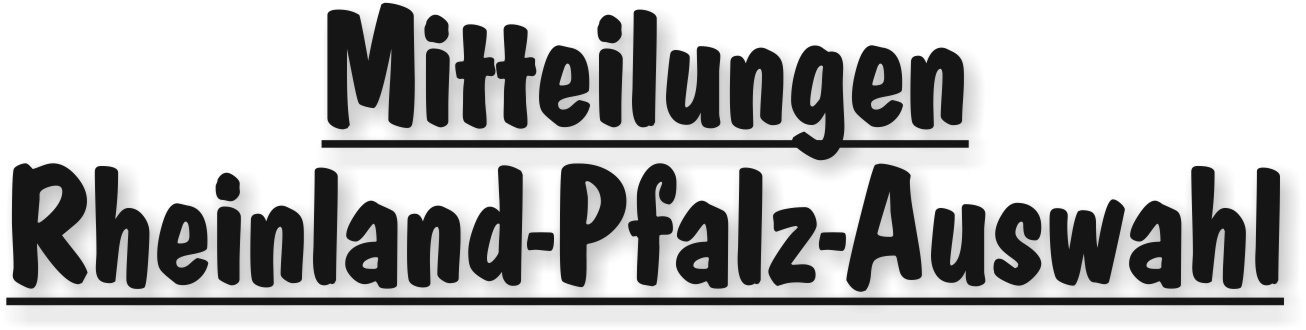 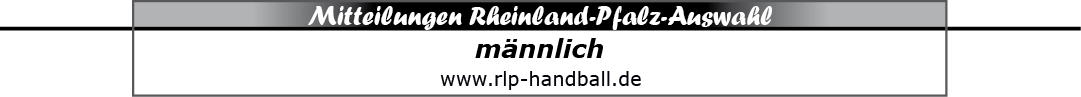 Erinnerung Stützpunkttraining m2002An das amFreitag, 09.06.2017, 17:30 - 19:30 Uhr,in der Günter-Braun-Halle (TSG-Sportzentrum, LU-Friesenheim)67063 Ludwigshafen, Eschenbachstr. 85, stattfindende Stützpunkttraining für den RLP-Jahrgang m2002, zur Vorbereitung auf den Andreas-Hahn-Pokal am darauffolgenden Tag (Nominierung siehe unten) in Vallendar (Sichtung zur RLP-Auswahl) möchte ich nochmals hinweisen.Nominierung Andreas-Hahn-Turnier in VallendarAm Samstag, 10.06.2017, findet für den RLP-StP-Jahrgang m2002 das Andreas-Hahn-Gedächtnis-Turnier 2017 mit Beteiligung der Landesverbände Mittelrhein, Rheinhessen, Rheinland und der Pfalz in der Konrad-Adenauer-Schulsporthalle56179 Vallendar, Sebastian-Kneipp-Straße, statt, welches erneut zur Sichtung zur RLP-Auswahl genutzt wird.Abfahrt  	Pfalzhalle Haßloch :		07:30 Uhrvoraussichtliche Rückkehr:		ca. 20:00/21:00 UhrFür das Turnier wurden von Verbandstrainer Fotios Erifopoulos die nachfolgenden Spieler nominiert:mJ Dansenb/Thal:	    Henry Hofmann, Tim Lambrecht, David SpäthTSG Friesenheim:	    Paul Blohm, Mihailo Ilic, Florian König, Benjamin Lincks,  	    Maurice Mohr, Marcel Reis TV Hochdorf:		    Pierre Bechtloff, Luis Maier, Sebastian Wieland, 			    Jan-Philipp WinklermABCD Kandel/Herxh:	    Andreas JagenowTG Waldsee:		    Elias NowackAls Reserve halten sich bereit:mJ Dansenb/Thal:	   Marvin Grass TSG Friesenheim:	   Linus Bleh, Fabio Wille, Timo StaßekSG Ott/Bell/Kuh/Zeis:	   Stefan BenzTS Rodalben:		   Kai LudyRückfragen an Foti Erifopoulos - 0151-24106955 -Spielplan (2x20 Min mit TTO)09.00 Uhr Hallenöffnung10.30 Uhr HV Rheinland	-   HV Rheinhessen11.30 Uhr Pfälzer HV		-   HV Mittelrhein13.00 Uhr HV Rheinland	-   Pfälzer HV14.00 Uhr HV Mittelrhein	-   HV Rheinhessen15.30 Uhr HV Rheinhessen 	-   Pfälzer HV16.30 Uhr HV Rheinland	-   HV Mittelrhein17.30 Uhr SiegerehrungRLP-Stützpunkte Pfalzm2002-Termine Freitag,	09.06.2017	- 17:30 - 19:30 Uhr - TSG-Halle LU-Friesenheim (nur m2002)Samstag,	10.06.2017	- Andreas-Hahn-Turnier in Vallendar/Rheinland	  (nur m2002)-------------------------m2001 und m2002-RLP-StP-Termine Freitag,	23.06.2017	- 17:00 - 20:00 Uhr - Pfalzhalle HaßlochFreitag,	18.08.2017	- 17:00 - 20:00 Uhr - Pfalzhalle HaßlochFreitag,	01.09.2017	- 17:00 - 20:00 Uhr - Pfalzhalle HaßlochFreitag,	29.09.2017	- 17:00 - 20:00 Uhr - Pfalzhalle HaßlochTrainingsbeginn	m2002: 17:00 Uhr			m2001: 18:00 UhrTrainingsende nach Absprache mit Trainerteam-------------------------Änderungen der RLP-Stützpunkte Pfalz werden bei den Trainingseinheiten angekündigt, im MB veröffentlicht und den Spielern ggf. per Mail mitgeteilt.|Rolf Starker|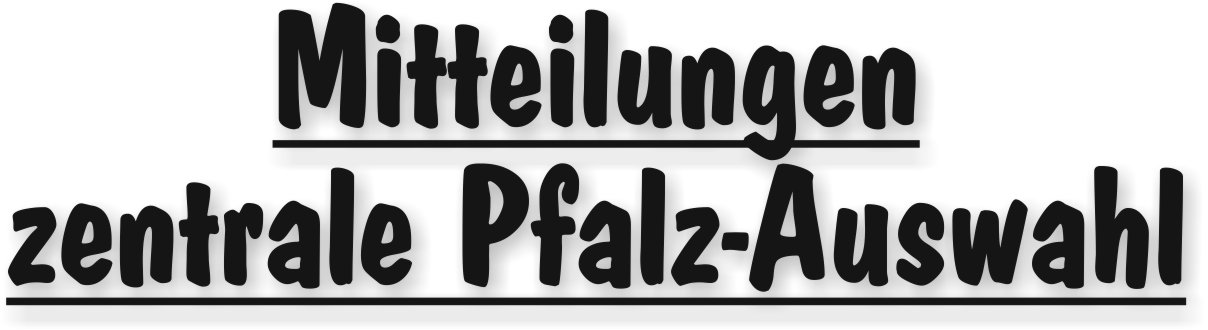 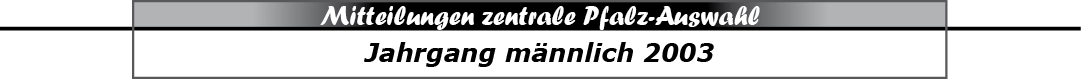 Termine bis Herbstferien 2017Mittwoch,	14.06.2017	- 17:30 - 20:30 Uhr - Pfalzhalle HaßlochMittwoch,	28.06.2017	- 17:30 - 20:30 Uhr - Pfalzhalle HaßlochMittwoch,	23.08.2017	- 17:30 - 20:30 Uhr - Pfalzhalle HaßlochMittwoch,	06.09.2017	- 17:30 - 20:30 Uhr - Pfalzhalle HaßlochMittwoch,	20.09.2017	- 17:30 - 20:30 Uhr - Pfalzhalle HaßlochÄnderungen der Termine werden bei den Trainingseinheiten angekündigt, im MB veröffentlicht und den Spielern ggf. per Mail mitgeteilt.|Rolf Starker|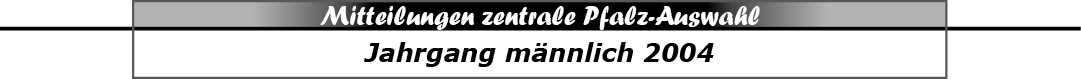 Termine bis Herbstferien 2017Mittwoch,	21.06.2017	- 17:30 - 20:30 Uhr - Pfalzhalle HaßlochMittwoch,	16.08.2017	- 17:30 - 20:30 Uhr - Pfalzhalle HaßlochMittwoch,	30.08.2017	- 17:30 - 20:30 Uhr - Pfalzhalle HaßlochMittwoch,	13.09.2017	- 17:30 - 20:30 Uhr - Pfalzhalle HaßlochMittwoch,	27.09.2017	- 17:30 - 20:30 Uhr - Pfalzhalle HaßlochÄnderungen der Termine werden bei den Trainingseinheiten angekündigt, im MB veröffentlicht und den Spielern ggf. per Mail mitgeteilt.|Rolf Starker|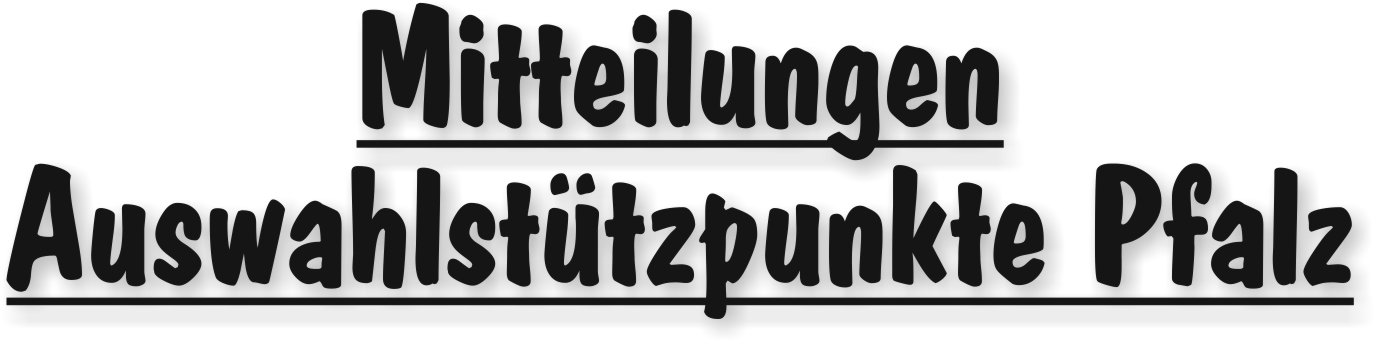 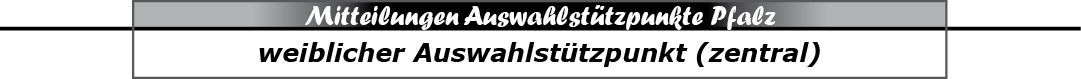 Liebe Vereine und Trainer!Es ist wieder so weit. Ihr seid gefragt! Die Meldung Eurer weiblichen Talente des Jahrgangs 2006 steht vor der Tür.Ihr habt Talente dieses Jahrgangs in Euren Reihen? Dann ist das Eure Chance, diese für die Talentförderung des PfHVs zu melden!Der weibliche Stützpunkt sucht talentierte Spieler des Jahrgangs 2006. Aus diesem Grund findet am Samstag, den 19.08.2017 eine Eingangssichtung statt.Diese Eingangssichtung wird in der Pfalzhalle in Haßloch vonstattengehen (genaue Uhrzeit wird hier noch bekanntgegeben). Falls Euch Mädels in eurem Verein einfallen, welche 2006 geboren sind und die Interesse haben, in die Talentförderung des PfHVs zu kommen, dann meldet diese ab sofort bis spätestens 23.06.2017 bei mir (manuela.bast@pfhv.de) an. Bitte gebt in Eurer E-Mail (am besten als Word-Dokument im Anhang) Name, Verein, Position (soweit möglich) und eine Mailadresse der Spielerin an. Ich bitte auch alle Vereine, die mir bereits eine Mail geschrieben haben, dies noch einmal zu tun!Die Talentförderung (sprich das Stützpunkttraining) findet in der Regel 14-tägig samstags für den jungen Jahrgang von 09.00 – 11.00 Uhr statt.Wir freuen uns auf Eure Talente!Nähere Informationen entnehmt ihr bitte (nach Meldeschluss) dem Mitteilungsblatt und/oder der Homepage.|Manuela Bast|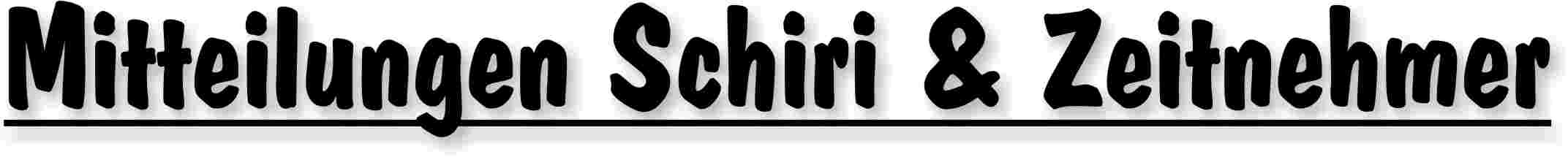 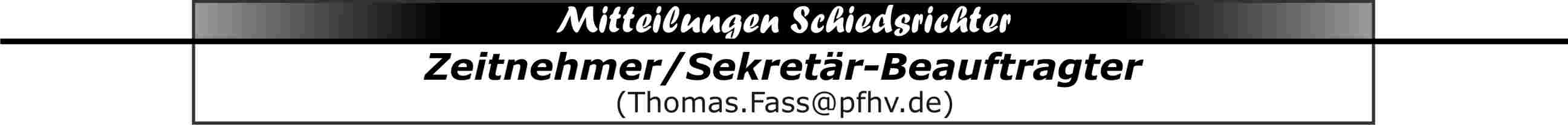 Z/S-Teams in der
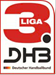 gesuchtWir, der PfHV, sucht für die Saison 2017/18 und darüber hinaus Z/S für die Bundesligen!Anforderungen:Beide Partner aus dem Z/S-Team sollten nicht über 50 km auseinander wohnen
Z/S müssen mobil sein, ein Einsatz nur in Wohnortnähe wegen fehlender Fahrmöglichkeiten ist nicht möglich
Z/S sollten nicht eine Reihe weiterer Funktion ausüben, die Vorrang vor der Aufgabe haben und zu einer hohen Anzahl von Freiterminen führen
Ständige Erreichbarkeit per Mobiltelefon und E-Mail muss gewährleistet sein
Zuverlässigkeit und der Umgang mit der Technik (ESB + verschiedenen Hallenuhren) sowie auftretenden Schwierigkeiten sollten nicht zur Überforderung führen
Regelkenntnisse sollten auf dem aktuellen Stand seinWer schon immer einmal als Neutraler Z/S tätig werden wollte und die Anforderungen erfüllt - hat jetzt die Chance!Interessierte dürfen sich ab sofort bei Thomas.Fass@pfhv.de melden.Für weitere Details, stehe ich gerne zur Verfügung.Thomas FaßZ/S-Beauftragter des PfHV|Thomas Faß|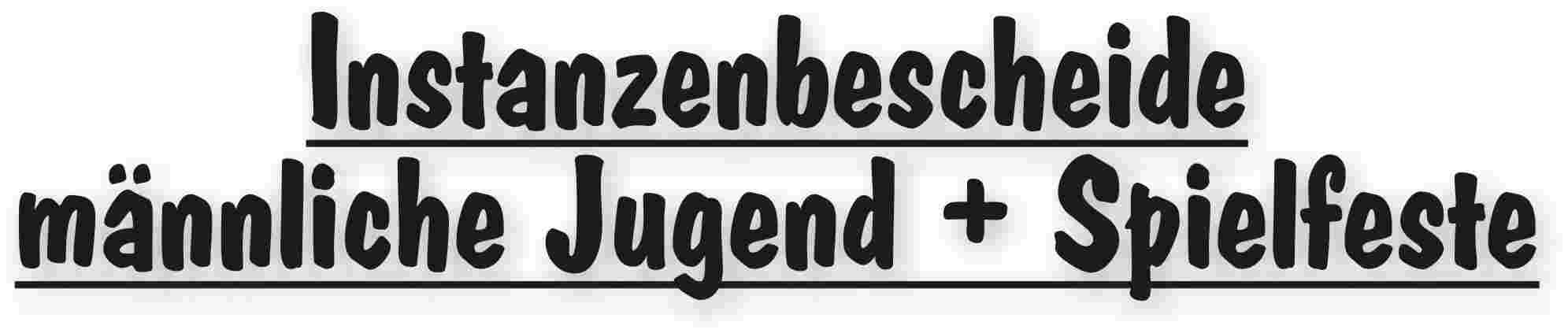 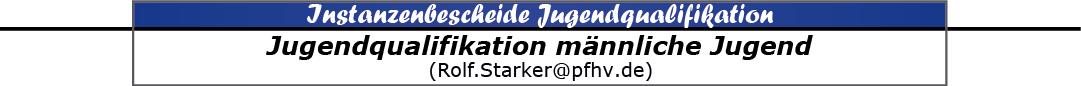 |Rolf Starker|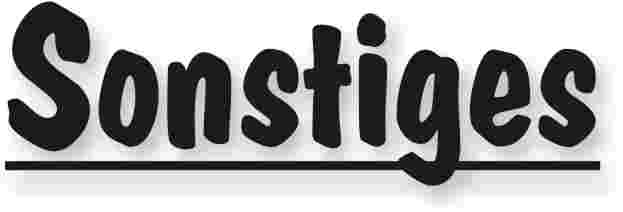 Freie Plätze bei Sportjugend-Freizeiten in den FerienSommerurlaub ohne Eltern für Kinder und Jugendliche von 7 bis 19 Jahre. Das bietet die Sportjugend bei über 20 Aktiv-Freizeiten. Mit Sicherheit wird das für Kinder und Jugendliche zum unvergesslichen Erlebnis. Dabei ist Qualität garantiert: Die Freizeiten der Sportjugend des LSB Rheinland-Pfalz haben vom Bundesforum für Kinder- und Jugendreisen das Qualitätssiegel „Sicher gut!“ verliehen bekommen. Für die Highlights im Sommer sind noch wenige Plätze frei.Moliets - FrankreichWellenreiten, Sandstrand, Sonne und Fun im großen Stil sind garantiert. Das Surfcamp in Moliets steht für seine grandiose Surfcamp-Atmosphäre und ist das ideale Camp, um Wellenreiten zu lernen, oder um die schon vorhandenen Surfbasics weiter auszubauen. Möglichkeiten zum Schwimmen, Sonnenbaden, Beachvolleyball spielen gehören ebenfalls dazu wie Sunset-Surfen, Partyevents am Strand, Disco und ein kilometerlanger Sandstrand.Termin: 4./5. – 15./16. JuliAlter: 16 - 19Preis: 730 €Veluvemeer - HollandEin absolut traumhaftes Surf- und Catamaransegelcamp mit eigenem Strand bieten wir Euch am Veluwemeer. Hier sind 100% Wassersport und jede Menge Fun angesagt. Das zwischen den Inseln Flevoland und Gelderland gelegene Stehrevier bietet ideale Voraussetzungen für Anfänger und Fortgeschrittene zum Surfen und Catsegeln.Termin: 13. - 23. JuliAlter: 13 - 15Preis: 495 € (Catamaran + 15 €)Wagrain Du möchtest den Alltag hinter Dir lassen und mit coolen Leuten eine erholsame und gleichzeitig aufregende Jugendfreizeit in einem super Jugendhotel erleben? Dann ist die Sportwelt Amadé genau das Richtige für Dich. Neben viel Action und coolen Workshops kommt natürlich auch der Chill-Faktor auf der hauseigenen Sonnenterrasse nicht zu kurz.Termin: 29. Juli - 7. AugustAlter: 12 - 14Preis: 465 €Anmeldung & weitere freie Plätze:www.sportjugend.de/reisenFlorian Bönnemannboennemann@sportjugend.deTel. 06131-2814-354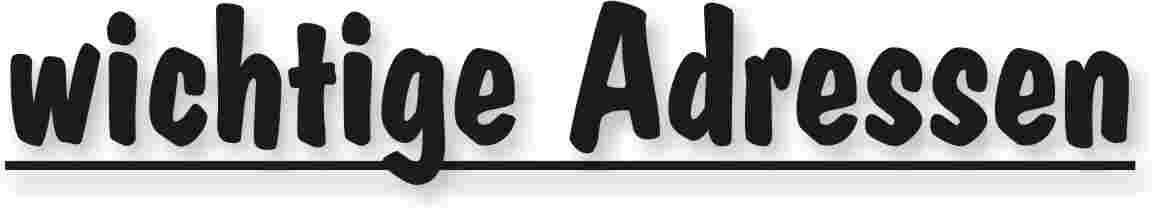 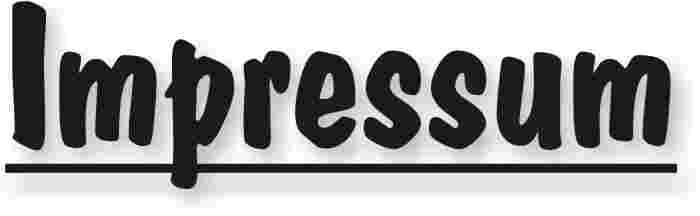 Veröffentlichung: Das Mitteilungsblatt (MB) des PfHV erscheint i.d.R. wöchentlich als online-Ausgabe. Die rechtsverbindliche Form ist das online-MB! Die gegen Aufpreis ggf. zusätzlich bestellten Print-MB sind ausschließlich ein Service. Folglich ist das Datum der online-Veröffentlichung (siehe Kopfzeile) ausschlaggebend. Das online-MB wird permanent als Download auf www.pfhv.de angeboten und satzungemäß zusätzlich versendet. Hierfür wird weiterhin der bekannte Newsletter verwendet. Achtung: Ob oder welche Adressen im Newslettersystem eingetragen werden, sprich wer das MB per Newsletter erhält, bestimmt eigenverantwortlich jeder Verein. Jeder Verein kann permanent beliebig viele E-Mail-Adressen eintragen und jederzeit wieder löschen. Den Newsletter finden Sie unter dem Direktlink: www.Newsletter.pfhv.de Verantwortung: Verantwortlich für die Zusammenstellung sind die Öffentlichkeitsbeauftragten des PfHV (Britta Flammuth  & Martin Thomas), für den Inhalt der jeweilige Unterzeichner / Autor. Kosten / Abonnement / Kündigung:Mitglieder sind (§ 6 Abs. 2 der Satzung) verpflichtet, das amtliche Mitteilungsblatt (MB) digital zu beziehen, also nicht mehr auf dem Postweg. Der Jahresbezugspreis für die online-Version beträgt pro Verein pauschal 50,00 € ohne MWSt.; es können beliebig viele Empfänger des digitalen MB ins Newslettersystem (www.Newsletter.pfhv.de) eingetragen werden. Die zusätzlich zum online-MB gegen Aufpreis bestellten Print-Exemplare können bis 15.05. zum 30.06. bzw. bis 15.11. zum 31.12. gekündigt werden. Redaktionsschluss / Meldestelle:Redaktionsschluss ist für E-Mails an die Öffentlichkeitsbeauftragten mittwochs um 17 Uhr, für Faxe/Anrufe/… an die Geschäftsstelle mittwochs um 9 Uhr. Die Öffentlichkeitsbeauftragten können nur Infos per E-Mail und in der Formatvorlage für das MB bearbeiten. Faxe/Anrufe/… bitte an die Geschäftsstelle. Bei Fragen: MBpfhv.de  oder  Geschaeftsstellepfhv.de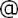 Haftungsausschluss:Bei Nichterscheinen infolge höherer Gewalt entfällt die Lieferpflicht und ein Anspruch auf Rückerstattung des Bezugspreises besteht nicht. 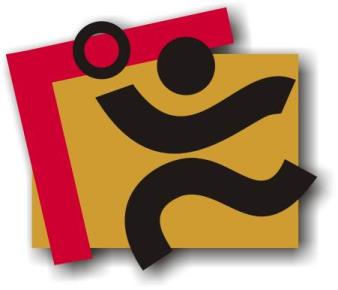 TerminkalenderSeite 3RechtsmittelbelehrungSeite 4Mitteilungen / Infos:Mitteilungen / Infos:Mitteilungen / Infos:Mitteilungen Präsidium Seite 5Mitteilungen Geschäftsstelle, Öffentlichkeitsbeauftragte–Mitteilungen Verwaltungssystem Phoenix II–Mitteilungen Passstelle–Mitteilungen Jugendqualifikation Seite 8Mitteilungen Erdinger Alkoholfrei Pfalzpokal –Mitteilungen Männer –Mitteilungen Frauen–Mitteilungen Pfalzgas-Cup–Mitteilungen männliche Jugend & Spielfeste–Mitteilungen weibliche Jugend–Mitteilungen Talentförderung Rheinland-Pfalz-AuswahlSeite 16Mitteilungen Talentförderung Pfalz-AuswahlSeite 19Mitteilungen Talentförderung Auswahlstützpunkte PfalzSeite 20Mitteilungen Jugendsprecher–Mitteilungen Schiedsrichter & Zeitnehmer/SekretärSeite 21Mitteilungen Spieltechnik–Urteile:Urteile:Urteile:VG- & VSG-Urteile–Instanzenbescheide: fehlende Spielausweise–Instanzenbescheide: Männer –Instanzenbescheide: Frauen–Instanzenbescheide: männliche Jugend & SpielfesteSeite 22Instanzenbescheide: weibliche Jugend–Instanzenbescheide: Schiedsrichter–Spielverlegungen –SonstigesSeite 23wichtige AdressenSeite 24ImpressumSeite 25TagDatumvonbisVeranstaltung (Pfälzer Handball-Verband)Fr09.06.1717:3019:30RLP-Stützpunkttraining m2002 (TSG-Halle Friesenheim)Sa10.06.1710:00Schulung "Elektronischer Spielbericht" in Bad Dürkheim (SKG Grethen)Sa10.06.1710:00Schulung "Elektronischer Spielbericht" in Dudenhofen (Turnerheim)Sa10.06.177:30AbfahrtAuswahl w2003 u. m2002: Hahn-Walter Pokal in Moselweiß u. VallendarSa10.06.179:0013:00Eingangssichtung w2006 in BornheimDi13.06.1718:00Schulung "Elektronischer Spielbericht" in Dudenhofen (Turnerheim)Mi14.06.1717:3020:30Auswahl (zentral): m2003 Training in Haßloch (LLZ Haßloch)Do15.06.17Feiertag in RLP: FronleichnamFr16.06.1717:3020:00RLP-Auswahl: Stützpunkttraining w01-03 (LLZ Haßloch)So18.06.179:30Saisonvorbereitungslehrgang Schiedsrichter in LU-Edigheim (Bezirkssportanl.)Mo19.06.1717:3020:30Auswahl (zentral): w2004 Training in Haßloch (LLZ Haßloch)Mi21.06.1717:3020:30Auswahl (zentral): m2004 Training in Haßloch (LLZ Haßloch)Do22.06.1718:00Schulung "Elektronischer Spielbericht" in Dudenhofen (Turnerheim)Fr23.06.1717:0019:00Auswahl (zentral): m2002 Training in Haßloch (LLZ Haßloch)Fr23.06.1718:0020:00RLP-Auswahl: Stützpunkttraining m01 (LLZ Haßloch)Fr23.06.1719:30Schulung "Elektronischer Spielbericht" in Dansenberg (Sporthalle)Sa24.06.179:0013:00PfHV-Auswahlstützpunkte männlich und weiblich (div. Orte, siehe Homepage)Sa24.06.179:30Saisonvorbereitungslehrgang Schiedsrichter in LU-Edigheim (Bezirkssportanl.)Sa24.06.1710:00Schulung "Elektronischer Spielbericht" in LudwigshafenSa24.06.1710:00Schulung "Elektronischer Spielbericht" in Bad Dürkheim (SKG Grethen)Mo26.06.1717:3020:30Auswahl (zentral): w2004 Training in Haßloch (LLZ Haßloch)Di27.06.1718:00Schulung "Elektronischer Spielbericht" in Dudenhofen (Turnerheim)Mi28.06.1717:3020:30Auswahl (zentral): m2003 Training in Haßloch (LLZ Haßloch)Do29.06.1717:0021:30PfHV-Ausbildung: C-Trainer-Ausbildung PrüfungDo29.06.1718:00Schulung "Elektronischer Spielbericht" in Dudenhofen (Turnerheim)Fr30.06.1717:0021:30PfHV-Ausbildung: C-Trainer-Ausbildung PrüfungSa01.07.179:0013:00PfHV-Ausbildung: C-Trainer-Ausbildung PrüfungSo02.07.17Schiedsrichter-Grillfest in SchwegenheimMo04.07.17Ferien Rheinland-Pfalz: Sommerferien (Beginn)Fr11.08.17Ferien Rheinland-Pfalz: Sommerferien (Ende)Mo14.08.1717:3020:30Auswahl (zentral): w2004 Training in Haßloch (LLZ Haßloch)Mi16.08.1717:3020:30Auswahl (zentral): m2004 Training in Haßloch (LLZ Haßloch)Mi16.08.1719:00Schulung "Elektronischer Spielbericht" in Maxdorf (Clubhaus ASV)Fr18.08.1717:0020:00RLP-Auswahl: Stützpunkttraining m01+02 (LLZ Haßloch)Sa19.08.179:0013:00PfHV-Auswahlstützpunkte männlich und weiblich (div. Orte, siehe Homepage)Mi23.08.1717:3020:30Auswahl (zentral): m2003 Training in Haßloch (LLZ Haßloch)Geldstrafen, Gebühren, Unkosten aus diesem MBGeldstrafen, Gebühren und Unkosten aus Bescheiden/Urteilen aus diesem MB werden im Nachhinein vierteljährlich mit Rechnung angefordert. Aufgrund dieser MB-Veröffentlichung bitte -KEINE- Zahlung leisten!Geldstrafen, Gebühren und Unkosten aus Bescheiden/Urteilen aus diesem MB werden im Nachhinein vierteljährlich mit Rechnung angefordert. Aufgrund dieser MB-Veröffentlichung bitte -KEINE- Zahlung leisten!Nr.310-11/2017betroffenmJSG Dansenberg/ThaleischweilerSp-Nr.M-SpielSp-DatumLigaQualifikation-JPLmDGrundZurückziehen gemeldeter Mannschaften aus JPLmD-QualifikationZurückziehen gemeldeter Mannschaften aus JPLmD-QualifikationZurückziehen gemeldeter Mannschaften aus JPLmD-Qualifikation§§§ 25.1 Ziff. 14  ROBeweisMitteilung vom 01.06.2017 von Heiko Benkel, mJ Dansenberg/Thaleischweiler, vor Beginn der 2. Qualifikationsrunde am 10./11.06.2017Geldbuße80.- €BemerkungGebühr10.- €BemerkungSumme90.- €BemerkungHaftendermJSG Dansenberg/ThaleischweilermJSG Dansenberg/ThaleischweilermJSG Dansenberg/ThaleischweilerFriedhelm Jakob(Präsident)Achim Hammer(Vizepräsident Organisation & Entwicklung)Siegmundweg 5, 67069 LudwigshafenE-Mail: Friedhelm.Jakobpfhv.deTel.: 0621 - 68585354Mobil: 0173 - 6075029Fax: 0621 - 68554107Ostpreußenstraße 16, 67165 WaldseeE-Mail: Achim.Hammerpfhv.deTel.:  06236 - 1833Josef Lerch(Vizepräsident Spieltechnik)Manfred Köllermeyer(Vizepräsident Recht)Theodor-Heuss-Str. 17,  76877 Offenbach E-Mail: Josef.Lerchpfhv.deTel.:  06348 - 7100Mobil: 0170 - 7526586Fax:  06348 - 7846Mozartstr. 15, 66976 RodalbenE-Mail: Manfred.Koellermeyer@pfhv.deTel.: 06331-10286Mobil: 0176-55044051Fax: 06331-75544Christl Laubersheimer(Vizepräsidentin Jugend)Adolf Eiswirth(Vizepräsident Finanzen)Im Kirchfeld 11, 67435 NeustadtE-Mail: Christl.Laubersheimerpfhv.deTel:  06327 - 9769877Fax: 06327 - 9769878Schraudolphstr. 13, 67354 Römerberg E-Mail: Adolf.Eiswirthpfhv.deTel.:  06232 - 84945Fax:  06232 - 7359808Rainer Krebs(Vizepräsident Lehrwesen)Marcus Altmann(Schiedsrichterwart)Dr.-Rieth-Str. 9, 67354 RömerbergE-Mail: Rainer.Krebspfhv.deTel.:  06232 - 74418Carl-Bosch-Str. 98,  67063 Ludwigshafen E-Mail: Marcus.Altmannpfhv.deMobil: 0173 - 2735857Norbert Diemer(Männerwart)Manfred Nöther(Frauenwart)Hinterstr. 92, 67245 LambsheimE-Mail: Norbert.Diemerpfhv.deTel:  06233 - 53131 Mobil: 0177 - 2360619Fax: 06233- 3534183 Im Vogelsang 75, 76829 LandauE-Mail: Manfred.Noetherpfhv.deTel.:  06341 - 83690Rolf Starker(Verbandsjugendwart männlich)Martina Benz(Verbandsjugendwartin weiblich)Kettelerstr. 7, 67165 WaldseeE-Mail: Rolf.Starkerpfhv.deTel:  06236 - 415318Fax: 06236 - 415319Birnbaumweg 1, 76756 BellheimE-Mail: Martina.Benzpfhv.deMobil: 0177-3312712Sandra Hagedorn(Geschäftsstelle)Ewald Brenner(Passstelle)Pfälzer Handball-VerbandAm Pfalzplatz 11, 67454 HaßlochE-Mail: Geschaeftsstellepfhv.deTel.: 06324 - 981068Fax: 06324 - 82291Weinbietstr. 9, 67259 HeuchelheimE-Mail: Ewald.Brennerpfhv.deTel.: 06238 - 929219Mobil: 0171 - 4753334Fax: 06238 - 4529